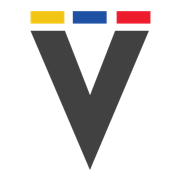 GUÍA PARA ESCRIBIR TU PERFIL Cada historia es única y especial. Estas son apenas algunas claves para ayudarte a contar la tuya.  Tan pronto la completes, envíala a info@venprendedoras.com. Nuestro equipo la revisa y le da los toques finales para ajustar la extensión y el estilo. ¡Cualquier duda te contactaremos! Recuerda enviar tu mejor fotografía para la portada, y 4 o 5  adicionales (tuyas o de tus productos) para el carrusel de Instagram. (NOMBRE) nací y crecí en _______________________  estudié ______________________Comencé mi desarrolló profesional en __________________________________________(Aquí puedes incluir lo que quieras destacar sobre empresas en las que hayas trabajado o áreas en las que te hayas desempeñado).Historia de vida (cambios, mudanzas, relaciones, hijos, aprendizajes).Desde pequeña me apasionó _____________________________________________________Siempre me interesó ____________________________________________________________Aprendí con mi (papá, mamá, abuelos…) ____________________________________________`Me inspira ____________________________________________________________________Cuando (EVENTO) ocurrió, descubrí que ____________________________________________En (AÑO) emigré a (CIUDAD, PAÍS). Aquí puedes incluir -si es relevante en tu historia- lo que te llevó a emigrar y cómo esto impactó tu vida. Al llegar a (LUGAR) tuve que reinventarme. Entonces, comencé a _____________________. (Muchas #venprendedoras se han reinventado luego de emigrar, por necesidad u oportunidad. Si este es tu caso, comparte tu historia). En (AÑO) fundé (NOMBRE DE EMPRESA, MARCA O EMPRENDIMIENTO) que de dedica a _____________________________________ (descriptivo de tu negocio o emprendimiento. Servicios o Productos).Si se trata de una tienda física, incluye dónde está ubicada. Si ofreces productos, indica cómo adquirirlos (página web, Instagram, tiendas etc.). Si se trata de servicios, describe lo más relevante y cómo contactarte para recibir tus servicios. Finalmente, puedes incluir alguna reflexión sobre lo que significa para ti ser emprendedora, tus planes u objetivos. Si tienes alguna novedad, lanzamiento u oferta, aprovecha este espacio para divulgarlo. 